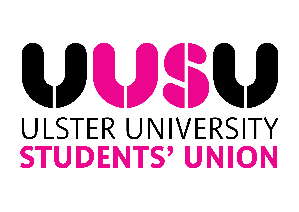 OVERVIEWCovid-19 has changed the world which we live in, and whilst UUSU wishes to support our students in their social and sporting activities it is important that we do this in a safe and responsible manner. This risk assessment must be completed to assess the specific risks posed to participants of planned activities and should address the mitigations against the risk of infection, as well the general risks that comes with such activities. It should be submitted in conjunction with other documents provided to you, such as the UUSU organisational risk assessment and any National Governing Body guidance you may have.  All documentation will be reviewed before any activities are approved by UUSU.  The above us based on the calculations of risk as per the below:Contact Person during the eventName…………………………………………………………………………………………………………………………………………Position/Role ………………………………………………………………………………………………………………………………Contact Number ………………………………………………………………………………………………………………………… This Risk Assessment has been approved by UUSU Staff memberName ………………………………………………………………………………………………………………………………………………Position ………………………………………………………………………………………………………………………………………………COVID 19 UUSU Risk Assessment – Sports Club & Society activity Specific Risk Assessment LikelihoodImpactImpactImpactImpactImpactLikelihoodInsignificant (1)Minor (2)Moderate (3)Major (4)Catastrophic (5)LikelihoodCertain (5)(5)(10)(15)(20)(25)LikelihoodProbable (4)(4)(8)(12)(16)(20)LikelihoodPossible (3)(3)(6)(9)(12)(15)LikelihoodUnlikely (2)(2)(4)(6)(8)(10)LikelihoodRare (1)(1)(2)(3)(4)(5)RatingScore RangeColour CodeLow1-8GreenMedium9-15OrangeHigh16-25RedRISK ASSESSMENTPlease read the guidelines prior to completing your risk assessment RISK ASSESSMENTPlease read the guidelines prior to completing your risk assessment RISK ASSESSMENTPlease read the guidelines prior to completing your risk assessment RISK ASSESSMENTPlease read the guidelines prior to completing your risk assessment RISK ASSESSMENTPlease read the guidelines prior to completing your risk assessment RISK ASSESSMENTPlease read the guidelines prior to completing your risk assessment Building/Department/Club/Activity/Event/Area etc. Being Assessed:Building/Department/Club/Activity/Event/Area etc. Being Assessed:Building/Department/Club/Activity/Event/Area etc. Being Assessed:Building/Department/Club/Activity/Event/Area etc. Being Assessed:Risk Assessment Completed By: Risk Assessment Completed By: Building/Department/Club/Activity/Event/Area etc. Being Assessed:Building/Department/Club/Activity/Event/Area etc. Being Assessed:Building/Department/Club/Activity/Event/Area etc. Being Assessed:Building/Department/Club/Activity/Event/Area etc. Being Assessed:Job Title: Job Title: Building/Department/Club/Activity/Event/Area etc. Being Assessed:Building/Department/Club/Activity/Event/Area etc. Being Assessed:Building/Department/Club/Activity/Event/Area etc. Being Assessed:Building/Department/Club/Activity/Event/Area etc. Being Assessed:Date of Assessment: Date of Assessment: Building/Department/Club/Activity/Event/Area etc. Being Assessed:Building/Department/Club/Activity/Event/Area etc. Being Assessed:Building/Department/Club/Activity/Event/Area etc. Being Assessed:Building/Department/Club/Activity/Event/Area etc. Being Assessed:Date for Review: Date for Review: Task or ActivityHazardWho Might be HarmedRisk LevelControl Measures Currently in Place or Required(Add any control measures/actions you feel are required)New Risk Level